Junior Southern Rodeo Association 2019 Awards Banquet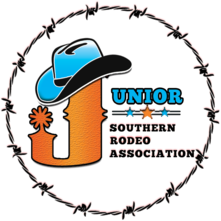 The Junior Southern Rodeo Association has a fantastic awards banquet planned, to celebrate the many accomplishments that our members have achieved during the 2019 season!All are welcome to come cheer on the members as they receive their well-deserved titles and awards. Invite your friends and family!!Please join us on:Saturday, February 1st 2020Arrive at 5:00 P.M. Dinner will be served at 5:30 P.M. Awards to FollowCost to attend Awards Banquet is $12.00 per person and includes MealBBQ Pork Butt or Chicken Dinner with Sides & DessertPleasant Grove UMC  1915 Oakdale Road Charlotte, NCAll reservations, with payment, should be postmarked by January 10th so that we have a number of guests and dinner choices to prepare for the event. Have questions? Call us at 910-885-1383Please mail the ticket reservation form, postmarked by January 10, 2019 _ _ _ _ _ _ _ _ _ _ _ _ _ _ _ _ _ _ _ _ _ _ _ _ _ _ _ _ _ _ _ _ _ _ _ _ _ _ _ _ _ _ _ _ _ _ _ _ _ _ _ _ _ _ We need _____________ tickets for the _______________________________________family._____________  Pork Butt Dinner x $12.00 = ________________________________________________  Chicken Dinner x $12.00 = ____________________________________Please mail the Reservation Form and check made payable to JRSRA for tickets to:JRSRA Banquet    1285 Hall Road   Mount Ulla, NC  28125